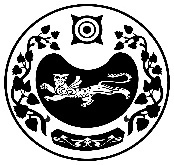 РОССИЯ ФЕДЕРАЦИЯЗЫ				РОССИЙСКАЯ ФЕДЕРАЦИЯ           ХАКАС РЕСПУЛИКАЗЫ                                      РЕСПУБЛИКА ХАКАСИЯ                                           АFБАН ПИЛТÍРÍ  РАЙОНЫ			УСТЬ-АБАКАНСКИЙ РАЙОН             ПỸỸР ПИЛТÍРÍ  ААЛ ЧŐБÍ                                           АДМИНИСТРАЦИЯ                               АДМИНИСТРАЦИЯЗЫ                                   УСТЬ-БЮРСКОГО СЕЛЬСОВЕТАПОСТАНОВЛЕНИЕот 17.11.2023г.                               	с. Усть-Бюр	                                   №   99-пО внесении адресов объектовнедвижимости в ФИАС  В соответствии с Федеральными законами от 06.10.2003 N 131-ФЗ "Об общих принципах организации местного самоуправления в Российской Федерации", от 28.12.2013 N 443-ФЗ "О федеральной информационной адресной системе и о внесении изменений в Федеральный закон "Об общих принципах организации местного самоуправления в Российской Федерации", Постановлением Правительства РФ № 492 от 22.05.2015 "О составе сведений об адресах, размещаемых в государственном адресном реестре, порядке межведомственного информационного взаимодействия при ведении государственного адресного реестра, о внесении изменений и признании утратившими силу некоторых актов Правительства Российской Федерации" (вместе с "Правилами межведомственного информационного взаимодействия при ведении государственного адресного реестра"), «Положения о порядке присвоения и регистрации адресов объектов недвижимости, ведения адресного реестра на территории Усть-Бюрского сельсовета» (с последующими дополнениями) утвержденного Постановлением администрации Усть-Бюрского сельсовета от 30.04.2014 № 36-п,ПОСТАНОВЛЯЮ:1. Утвердить реестр адресных объектов, находящихся на территории Усть-Бюрского сельсовета подлежащих внесению в Федеральную информационную адресную систему (ФИАС).	2. Реестр адресных объектов Усть-Бюрского сельсовета прилагается.Глава Усть-Бюрского сельсовета                                                                      Е.А. Харитонова   РЕЕСТРАдресных объектов находящихся на территории Усть-Бюрского сельсовета, для внесения адресных объектов в целях инвентаризации в ФИАС№п/пНаселенный пунктАдрес объектаРоссийская Федерация, Республика Хакасия, Усть-Абаканский муниципальный район, сельское поселение Усть-Бюрский сельсовет, село Усть-Бюрулица Лесная, домовладение № 0, квартира 1, кадастровый номер:19:10:130101:1681 Российская Федерация, Республика Хакасия, Усть-Абаканский муниципальный район, сельское поселение Усть-Бюрский сельсовет, село Усть-Бюрулица Лесная, домовладение № 0, квартира 2, кадастровый номер:19:10:130101:1479 Российская Федерация, Республика Хакасия, Усть-Абаканский муниципальный район, сельское поселение Усть-Бюрский сельсовет, село Усть-Бюрулица Лесная, домовладение №1, квартира 1, кадастровый номер:19:10:130101:1343Российская Федерация, Республика Хакасия, Усть-Абаканский муниципальный район, сельское поселение Усть-Бюрский сельсовет, село Усть-Бюрулица Лесная, домовладение № 1, квартира 2, кадастровый номер:19:10:130101:1344Российская Федерация, Республика Хакасия, Усть-Абаканский муниципальный район, сельское поселение Усть-Бюрский сельсовет, село Усть-Бюрулица Лесная, домовладение № 2, кадастровый номер:19:10:130101:1164 Российская Федерация, Республика Хакасия, Усть-Абаканский муниципальный район, сельское поселение Усть-Бюрский сельсовет, село Усть-Бюрулица Лесная, домовладение № 3, квартира 1, кадастровый номер:19:10:130101:1519Российская Федерация, Республика Хакасия, Усть-Абаканский муниципальный район, сельское поселение Усть-Бюрский сельсовет, село Усть-Бюрулица Лесная, домовладение № 3, квартира 2, кадастровый номер:19:10:130101:1734Российская Федерация, Республика Хакасия, Усть-Абаканский муниципальный район, сельское поселение Усть-Бюрский сельсовет, село Усть-Бюрулица Лесная, домовладение № 4, квартира 1, кадастровый номер:19:10:130101:1234 Российская Федерация, Республика Хакасия, Усть-Абаканский муниципальный район, сельское поселение Усть-Бюрский сельсовет, село Усть-Бюрулица Лесная, домовладение № 4, квартира 2, кадастровый номер:19:10:130101:1235 Российская Федерация, Республика Хакасия, Усть-Абаканский муниципальный район, сельское поселение Усть-Бюрский сельсовет, село Усть-Бюрулица Лесная, домовладение № 5, квартира 1, кадастровый номер:19:10:130101:1487Российская Федерация, Республика Хакасия, Усть-Абаканский муниципальный район, сельское поселение Усть-Бюрский сельсовет, село Усть-Бюрулица Лесная, домовладение № 5, квартира 2, кадастровый номер:19:10:130101:2060 Российская Федерация, Республика Хакасия, Усть-Абаканский муниципальный район, сельское поселение Усть-Бюрский сельсовет, село Усть-Бюрулица Лесная, домовладение № 6, квартира 1, кадастровый номер:отсутствуетРоссийская Федерация, Республика Хакасия, Усть-Абаканский муниципальный район, сельское поселение Усть-Бюрский сельсовет, село Усть-Бюрулица Лесная, домовладение № 6, квартира 2, кадастровый номер:отсутствуетРоссийская Федерация, Республика Хакасия, Усть-Абаканский муниципальный район, сельское поселение Усть-Бюрский сельсовет, село Усть-Бюрулица Лесная, домовладение № 6, квартира 3, кадастровый номер:отсутствуетРоссийская Федерация, Республика Хакасия, Усть-Абаканский муниципальный район, сельское поселение Усть-Бюрский сельсовет, село Усть-Бюрулица Лесная, домовладение № 7, квартира 1, кадастровый номер:19:10:130101:1709Российская Федерация, Республика Хакасия, Усть-Абаканский муниципальный район, сельское поселение Усть-Бюрский сельсовет, село Усть-Бюрулица Лесная, домовладение № 7, квартира 2, кадастровый номер:19:10:130101:1710Российская Федерация, Республика Хакасия, Усть-Абаканский муниципальный район, сельское поселение Усть-Бюрский сельсовет, село Усть-Бюрулица Лесная, домовладение № 7, квартира 3, кадастровый номер:19:10:130101:1711Российская Федерация, Республика Хакасия, Усть-Абаканский муниципальный район, сельское поселение Усть-Бюрский сельсовет, село Усть-Бюрулица Лесная, домовладение № 8А, кадастровый номер:19:10:130101:2117 Российская Федерация, Республика Хакасия, Усть-Абаканский муниципальный район, сельское поселение Усть-Бюрский сельсовет, село Усть-Бюрулица Лесная, домовладение № 8, квартира 1, кадастровый номер:19:10:130101:1236 Российская Федерация, Республика Хакасия, Усть-Абаканский муниципальный район, сельское поселение Усть-Бюрский сельсовет, село Усть-Бюрулица Лесная, домовладение № 8, квартира 2, кадастровый номер:19:10:130101:1237 Российская Федерация, Республика Хакасия, Усть-Абаканский муниципальный район, сельское поселение Усть-Бюрский сельсовет, село Усть-Бюрулица Лесная, домовладение № 9, квартира 1, кадастровый номер:19:10:130101:1219Российская Федерация, Республика Хакасия, Усть-Абаканский муниципальный район, сельское поселение Усть-Бюрский сельсовет, село Усть-Бюрулица Лесная, домовладение № 9, квартира 2, кадастровый номер:19:10:130101:1220Российская Федерация, Республика Хакасия, Усть-Абаканский муниципальный район, сельское поселение Усть-Бюрский сельсовет, село Усть-Бюрулица Лесная, домовладение № 9, квартира 3, кадастровый номер:19:10:130101:1217Российская Федерация, Республика Хакасия, Усть-Абаканский муниципальный район, сельское поселение Усть-Бюрский сельсовет, село Усть-Бюрулица Лесная, домовладение № 9, квартира 4, кадастровый номер:19:10:130101:1218 Российская Федерация, Республика Хакасия, Усть-Абаканский муниципальный район, сельское поселение Усть-Бюрский сельсовет, село Усть-Бюрулица Лесная, домовладение № 10, квартира 1, кадастровый номер: 19:10:130101:1576Российская Федерация, Республика Хакасия, Усть-Абаканский муниципальный район, сельское поселение Усть-Бюрский сельсовет, село Усть-Бюрулица Лесная, домовладение № 10, квартира 2, кадастровый номер:отсутствуетРоссийская Федерация, Республика Хакасия, Усть-Абаканский муниципальный район, сельское поселение Усть-Бюрский сельсовет, село Усть-Бюрулица Лесная, домовладение № 11, квартира 1, кадастровый номер:19:10:130101:1583 Российская Федерация, Республика Хакасия, Усть-Абаканский муниципальный район, сельское поселение Усть-Бюрский сельсовет, село Усть-Бюрулица Лесная, домовладение № 11, квартира 2, кадастровый номер:отсутствуетРоссийская Федерация, Республика Хакасия, Усть-Абаканский муниципальный район, сельское поселение Усть-Бюрский сельсовет, село Усть-Бюрулица Лесная, домовладение № 11, квартира 3, кадастровый номер:отсутствуетРоссийская Федерация, Республика Хакасия, Усть-Абаканский муниципальный район, сельское поселение Усть-Бюрский сельсовет, село Усть-Бюрулица Лесная, домовладение № 11, квартира 4, кадастровый номер:19:10:130101:1586 Российская Федерация, Республика Хакасия, Усть-Абаканский муниципальный район, сельское поселение Усть-Бюрский сельсовет, село Усть-Бюрулица Лесная, домовладение № 12, квартира 1, кадастровый номер:19:10:130101:1211 Российская Федерация, Республика Хакасия, Усть-Абаканский муниципальный район, сельское поселение Усть-Бюрский сельсовет, село Усть-Бюрулица Лесная, домовладение № 12, квартира 2, кадастровый номер:19:10:130101:1212 Российская Федерация, Республика Хакасия, Усть-Абаканский муниципальный район, сельское поселение Усть-Бюрский сельсовет, село Усть-Бюрулица Лесная, домовладение № 13, квартира 1, кадастровый номер:19:10:130101:1317Российская Федерация, Республика Хакасия, Усть-Абаканский муниципальный район, сельское поселение Усть-Бюрский сельсовет, село Усть-Бюрулица Лесная, домовладение № 13, квартира 2, кадастровый номер:19:10:130101:1318Российская Федерация, Республика Хакасия, Усть-Абаканский муниципальный район, сельское поселение Усть-Бюрский сельсовет, село Усть-Бюрулица Лесная, домовладение № 13, квартира 3, кадастровый номер:19:10:130101:1319Российская Федерация, Республика Хакасия, Усть-Абаканский муниципальный район, сельское поселение Усть-Бюрский сельсовет, село Усть-Бюрулица Лесная, домовладение № 13, квартира 4, кадастровый номер:19:10:130101:1320 Российская Федерация, Республика Хакасия, Усть-Абаканский муниципальный район, сельское поселение Усть-Бюрский сельсовет, село Усть-Бюрулица Лесная, домовладение № 14, квартира 1, кадастровый номер:19:10:130101:1787Российская Федерация, Республика Хакасия, Усть-Абаканский муниципальный район, сельское поселение Усть-Бюрский сельсовет, село Усть-Бюрулица Лесная, домовладение № 14, квартира 2, кадастровый номер:19:10:130101:1788 Российская Федерация, Республика Хакасия, Усть-Абаканский муниципальный район, сельское поселение Усть-Бюрский сельсовет, село Усть-Бюрулица Лесная, домовладение № 15, квартира 1, кадастровый номер:19:10:130101:1185 Российская Федерация, Республика Хакасия, Усть-Абаканский муниципальный район, сельское поселение Усть-Бюрский сельсовет, село Усть-Бюрулица Лесная, домовладение № 15, квартира 2, кадастровый номер:19:10:130101:1626 Российская Федерация, Республика Хакасия, Усть-Абаканский муниципальный район, сельское поселение Усть-Бюрский сельсовет, село Усть-Бюрулица Лесная, домовладение № 15, квартира 3, кадастровый номер:19:10:130101:1714Российская Федерация, Республика Хакасия, Усть-Абаканский муниципальный район, сельское поселение Усть-Бюрский сельсовет, село Усть-Бюрулица Лесная, домовладение № 15, квартира 4, кадастровый номер:19:10:130101:1683 Российская Федерация, Республика Хакасия, Усть-Абаканский муниципальный район, сельское поселение Усть-Бюрский сельсовет, село Усть-Бюрулица Лесная, домовладение № 16, квартира 1, кадастровый номер:19:10:130101:1341Российская Федерация, Республика Хакасия, Усть-Абаканский муниципальный район, сельское поселение Усть-Бюрский сельсовет, село Усть-Бюрулица Лесная, домовладение № 16, квартира 2, кадастровый номер:19:10:130101:1342 Российская Федерация, Республика Хакасия, Усть-Абаканский муниципальный район, сельское поселение Усть-Бюрский сельсовет, село Усть-Бюрулица Лесная, домовладение № 17, квартира 1, кадастровый номер:19:10:130101:1677Российская Федерация, Республика Хакасия, Усть-Абаканский муниципальный район, сельское поселение Усть-Бюрский сельсовет, село Усть-Бюрулица Лесная, домовладение № 17, квартира 2, кадастровый номер:19:10:130101:1676Российская Федерация, Республика Хакасия, Усть-Абаканский муниципальный район, сельское поселение Усть-Бюрский сельсовет, село Усть-Бюрулица Лесная, домовладение № 17, квартира 3, кадастровый номер:19:10:130101:1674Российская Федерация, Республика Хакасия, Усть-Абаканский муниципальный район, сельское поселение Усть-Бюрский сельсовет, село Усть-Бюрулица Лесная, домовладение № 17, квартира 4, кадастровый номер:19:10:130101:1675Российская Федерация, Республика Хакасия, Усть-Абаканский муниципальный район, сельское поселение Усть-Бюрский сельсовет, село Усть-Бюрулица Лесная, домовладение № 18, квартира 1, кадастровый номер:19:10:130101:1393Российская Федерация, Республика Хакасия, Усть-Абаканский муниципальный район, сельское поселение Усть-Бюрский сельсовет, село Усть-Бюрулица Лесная, домовладение № 18, квартира 2, кадастровый номер:19610:130101:1394 Российская Федерация, Республика Хакасия, Усть-Абаканский муниципальный район, сельское поселение Усть-Бюрский сельсовет, село Усть-Бюрулица Лесная, домовладение № 20, квартира 1, кадастровый номер:19:10:130101:1607 Российская Федерация, Республика Хакасия, Усть-Абаканский муниципальный район, сельское поселение Усть-Бюрский сельсовет, село Усть-Бюрулица Лесная, домовладение № 20, квартира 2, кадастровый номер:19:10:130101:1608Российская Федерация, Республика Хакасия, Усть-Абаканский муниципальный район, сельское поселение Усть-Бюрский сельсовет, село Усть-Бюрулица Лесная, домовладение № 21, квартира 1, кадастровый номер:19:10:130101:1322Российская Федерация, Республика Хакасия, Усть-Абаканский муниципальный район, сельское поселение Усть-Бюрский сельсовет, село Усть-Бюрулица Лесная, домовладение № 21, квартира 2, кадастровый номер:19:10:130101:1321Российская Федерация, Республика Хакасия, Усть-Абаканский муниципальный район, сельское поселение Усть-Бюрский сельсовет, село Усть-Бюрулица Лесная, домовладение № 22, квартира 1, кадастровый номер:19:10:130101:1884Российская Федерация, Республика Хакасия, Усть-Абаканский муниципальный район, сельское поселение Усть-Бюрский сельсовет, село Усть-Бюрулица Лесная, домовладение № 22, квартира 2, кадастровый номер:19:10:130101:1883Российская Федерация, Республика Хакасия, Усть-Абаканский муниципальный район, сельское поселение Усть-Бюрский сельсовет, село Усть-Бюрулица Лесная, домовладение № 23, квартира 1, кадастровый номер:отсутствуетРоссийская Федерация, Республика Хакасия, Усть-Абаканский муниципальный район, сельское поселение Усть-Бюрский сельсовет, село Усть-Бюрулица Лесная, домовладение № 23, квартира 2, кадастровый номер:отсутствуетРоссийская Федерация, Республика Хакасия, Усть-Абаканский муниципальный район, сельское поселение Усть-Бюрский сельсовет, село Усть-Бюрулица Лесная, домовладение № 23, квартира 3, кадастровый номер:отсутствуетРоссийская Федерация, Республика Хакасия, Усть-Абаканский муниципальный район, сельское поселение Усть-Бюрский сельсовет, село Усть-Бюрулица Лесная, домовладение № 24, квартира 2, кадастровый номер:отсутствуетРоссийская Федерация, Республика Хакасия, Усть-Абаканский муниципальный район, сельское поселение Усть-Бюрский сельсовет, село Усть-Бюрулица Лесная, домовладение № 24, квартира 3, кадастровый номер:19:10:1320101:1114Российская Федерация, Республика Хакасия, Усть-Абаканский муниципальный район, сельское поселение Усть-Бюрский сельсовет, село Усть-Бюрулица Лесная, домовладение № 25, квартира 1, кадастровый номер:отсутствуетРоссийская Федерация, Республика Хакасия, Усть-Абаканский муниципальный район, сельское поселение Усть-Бюрский сельсовет, село Усть-Бюрулица Лесная, домовладение № 25, квартира 2, кадастровый номер:отсутствуетРоссийская Федерация, Республика Хакасия, Усть-Абаканский муниципальный район, сельское поселение Усть-Бюрский сельсовет, село Усть-Бюрулица Лесная, домовладение № 25, квартира 3, кадастровый номер:отсутствуетРоссийская Федерация, Республика Хакасия, Усть-Абаканский муниципальный район, сельское поселение Усть-Бюрский сельсовет, село Усть-Бюрулица Лесная, домовладение № 26, квартира 1, кадастровый номер:19:10:130101:1416 Российская Федерация, Республика Хакасия, Усть-Абаканский муниципальный район, сельское поселение Усть-Бюрский сельсовет, село Усть-Бюрулица Лесная, домовладение № 26, квартира 2, кадастровый номер:19:10:130101:1415Российская Федерация, Республика Хакасия, Усть-Абаканский муниципальный район, сельское поселение Усть-Бюрский сельсовет, село Усть-Бюрулица Лесная, домовладение № 27, квартира 1, кадастровый номер:19:10:130101:2121Российская Федерация, Республика Хакасия, Усть-Абаканский муниципальный район, сельское поселение Усть-Бюрский сельсовет, село Усть-Бюрулица Лесная, домовладение № 27, квартира 2, кадастровый номер:19:10:130101:2122Российская Федерация, Республика Хакасия, Усть-Абаканский муниципальный район, сельское поселение Усть-Бюрский сельсовет, село Усть-Бюрулица Лесная, домовладение № 28, кадастровый номер:19:10:130101:2133 Российская Федерация, Республика Хакасия, Усть-Абаканский муниципальный район, сельское поселение Усть-Бюрский сельсовет, село Усть-Бюрулица Лесная, домовладение № 29, квартира 1, кадастровый номер:отсутствует Российская Федерация, Республика Хакасия, Усть-Абаканский муниципальный район, сельское поселение Усть-Бюрский сельсовет, село Усть-Бюрулица Лесная, домовладение № 29, квартира 2, кадастровый номер:отсутствует Российская Федерация, Республика Хакасия, Усть-Абаканский муниципальный район, сельское поселение Усть-Бюрский сельсовет, село Усть-Бюрулица Лесная, домовладение № 30, квартира 1, кадастровый номер:19:10:130101:1632 Российская Федерация, Республика Хакасия, Усть-Абаканский муниципальный район, сельское поселение Усть-Бюрский сельсовет, село Усть-Бюрулица Лесная, домовладение № 30, квартира 2, кадастровый номер:19:10:130101:1633 Российская Федерация, Республика Хакасия, Усть-Абаканский муниципальный район, сельское поселение Усть-Бюрский сельсовет, село Усть-Бюрулица Лесная, домовладение № 31, квартира 1, кадастровый номер:19:10:130101:1731 Российская Федерация, Республика Хакасия, Усть-Абаканский муниципальный район, сельское поселение Усть-Бюрский сельсовет, село Усть-Бюрулица Лесная, домовладение № 31, квартира 2, кадастровый номер:19:10:130101:1589Российская Федерация, Республика Хакасия, Усть-Абаканский муниципальный район, сельское поселение Усть-Бюрский сельсовет, село Усть-Бюрулица Лесная, домовладение № 32, квартира 1, кадастровый номер:19:10:130101:1575Российская Федерация, Республика Хакасия, Усть-Абаканский муниципальный район, сельское поселение Усть-Бюрский сельсовет, село Усть-Бюрулица Лесная, домовладение № 32, квартира 2, кадастровый номер:19:10:130101:1324